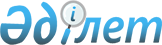 Т.Рысқұлов ауданы бойынша коммуналдық қалдықтардың түзілу және жинақталу нормаларын және қатты тұрмыстық қалдықтарды жинауға, тасымалдауға, сұрыптауға, көмуге арналған тарифтерді бекіту туралыЖамбыл облысы Т.Рысқұлов аудандық мәслихатының 2023 жылғы 7 желтоқсандағы № 13-5 шешімі
      Қазақстан Республикасының Экология Кодексінің 365-бабы 3-тармағының 2) және 3) тармақшасына, Қазақстан Республикасының "Қазақстан Республикасындағы жергілікті мемлекеттік басқару және өзін-өзі басқару туралы" Заңының 6-бабы 1-тармағының 15) тармақшасына сәйкес, Т.Рысқұлов аудандық мәслихаты ШЕШТІ:
      1. Т.Рысқұлов ауданы бойынша қалдықтардың түзілу және жинақталу нормалары осы шешімнің 1-қосымшасына сәйкес бекітілсін.
      2. Т.Рысқұлов ауданы бойынша қатты тұрмыстық қалдықтарды жинауға, тасымалдауға, сұрыптауға, көмуге арналған тарифтер осы шешімнің 2-қосымшасына сәйкес бекітілсін.
      3. Осы шешім қол қойылған күннен бастап күшіне енеді және алғашқы ресми жарияланған күнінен кейін күнтізбелік он күн өткен соң қолданысқа енгізіледі. Т.Рысқұлов ауданы бойынша бойынша коммуналдық қалдықтардың түзілу және жинақталу нормалары Т.Рысқұлов ауданы бойынша қатты тұрмыстық қалдықтарды жинауға, тасымалдауға, сұрыптауға және көмуге арналған тарифтер
					© 2012. Қазақстан Республикасы Әділет министрлігінің «Қазақстан Республикасының Заңнама және құқықтық ақпарат институты» ШЖҚ РМК
				
      Т.Рысқұлов аудандық 

      маслихат төрағасы 

Е. Абуталипов
Т.Рысқұлов аудандық маслихатының 2023 жылғы "07" желтоқсан №13-5 шешіміне 1-қосымша
№
Коммуналдық қалдықтар жинақталатын объектілер
Есептік бірлік
Коммуналдық қалдықтардың жиналған жылдық шамасы, м3
1
Жайлы жіне жайлы емес үйлер
1 тұрғын
1,13
2
Жатақханалар, интернаттар, балалар үйлері, қарттар үйлері және сол сияқтылар
1 орын
1,1
3
Қонақ үйлер, санаторийлер, демалыс үйлері
1 орын
0,78
4
Балабақшалар, бөбекжай және басқа да мектепке дейінгі мекемелер
1 орын
0,40
5
Мекемелер, ұйымдар, офистер, кеңселер, банктер, байланыс бөлімшелері
1 қызметкер
1,64
6
Емханалар, медициналық орталықтар
1 келіп кету
0,002
7
Ауруханалар, өзге де емдеу-сауықтыру мекемелері
1 төсек-орын
1,52
8
Мектептер және өзге де оқу орындары
1 оқушы
0,35
9
Мейрамханалар, дәмханалар, қоғамдық тамақтану мекемелері
1 отыратын орын
0,02
10
Театрлар, кинотеатрлар, концерт залдары, түнгі клубтар, ойын автоматтарының залы, интернет-кафелер, компьютерлік клубтар
1 отыратын орын
0,20
11
Мұражайлар, көрмелер
Жалпы алаңы 1 м2
0,02
12
Стадиондар, спорт алаңдары
Жоба бойынша 1 орын
0,47
13
Спорт, би және ойын залдары
Жалпы алаңы 1 м2
0,45
14
Азық-түлік және өнеркәсіп-тауар дүкендері, аралас дүкендер
сауда алаңы 1 м2
0,45
15
Машиналардан сату
сауда орнының 1 м2
0,23
16
Базарлар, сауда павильондары, дүңгіршектер, сөрелер
Сауда алаңы 1 м2
0,56
17
Азық-түлік, өнеркәсіптік тауарларының көтерме базалары, қоймалары
Жалпы алаңы 1 м2
0,20
18
Тұрмыстық қызмет көрсету үйі: халыққа қызмет көрсету
Жалпы алаңы 1 м2
0,30
19
Вокзалдар, автовокзалдар, әуежайлар
Жалпы алаңы 1 м2
0,27
20
Жағажайлар, жолдардан көше сыпырындысы
Жалпы алаңы 1 м2
0,23
21
Дәріханалар
Сауда алаңы 1 м2
0,65
22
Автотұрақтар, автомобильді жуу орындары, АЖС
1 машина-орын
1,73
23
Автомобиль шеберханалары
1 жұмысшы
2,98
24
Гараж кооперативтері, гараждар, паркингтер
1 гаражға
0,30
25
Шаштараздар, косметикалық салондар
1 жұмыс орны
9,5
26
Кір жуатын орындар, химиялық тазалау орындары, тұрмыстық техниканы жөндеу орындары, тігін ательесі
Жалпы алаңы 1 м2
0,32
27
Зергерлік, аяқ киімді, сағаттарды жөндеу шеберханалары
Жалпы алаңы 1 м2
0,30
28
Кішігірім жөндеу және қызмет көрсету орындары (кілттер жасау және сол сияқтылар.)
1 жұмыс орны
0,2
29
Моншалар, сауналар
Жалпы алаңы 1 м2
0,37
30
Қаланың аумағында жаппай іс-шаралар ұйымдастыратын заңды ұйымдар
1000 қатысушы
0,009
31
Бау-бақша кооперативтері
1 учаске
1,2Т.Рысқұлов аудандық маслихатының 2023 жылғы "07" желтоқсандағы №13-5 шешіміне 2-қосымша
Атауы
Есептік бірлік
Теңге (қосылған құн салығынсыз)
Жайлы және жайлы емес үйлер
1 түрғын айына
160,00
Бір лігіне (көлеміне) жылдық тариф
1 м3
1699,00